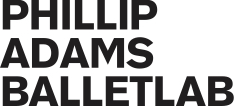 TEMPERANCE HALL RESIDENT ARTIST APPLICATIONName:Email:Phone: 1. In 200 words please outline what you hope to achieve from the residency program. What impact it will have on your practice/artform development?2. In 200 words please talk about the ideas you wish to undertake as the Resident Artist. ie. Will there be collaborators? Are you working on your solo practice? Are there any other partnerships, process, workshops, lectures etc that you’re considering?  Weblink to support material: Please ensure you have attached your Bio or CV and forward your EOI to kristy@balletlab.com by 22 August, 2017. 